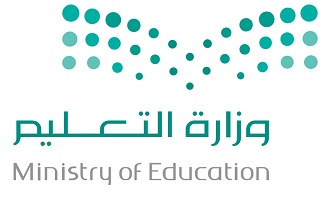 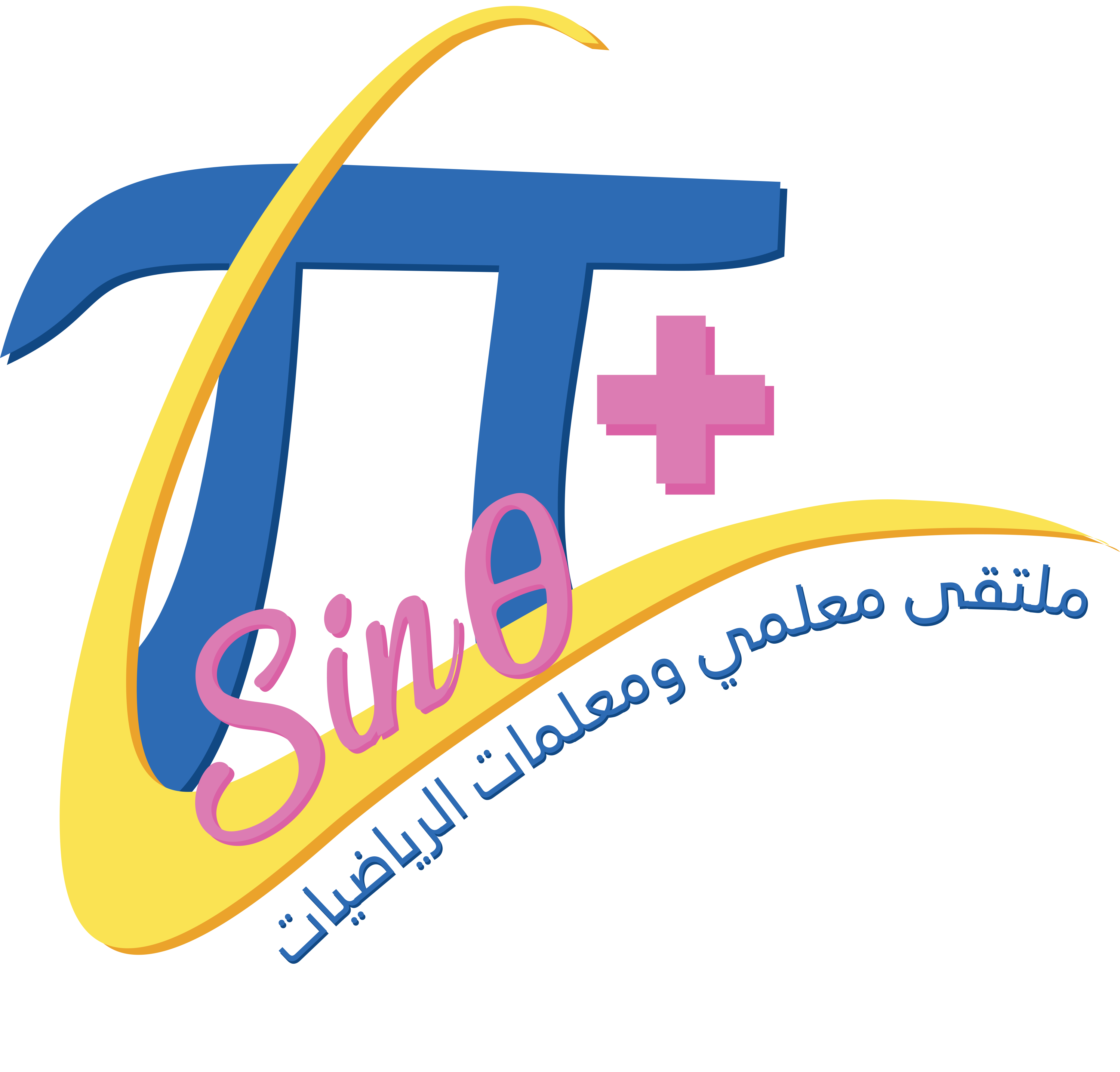 السؤال الأول : السؤال الثالث :١) اربطي بين مفردات العمود (A) بما يناسبها بالعمود (B) من الأصغر إلى الأكبر (من اليسار إلى اليمين) ٢) اكتبي زوايا 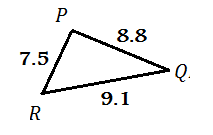 السؤال الرابع :١)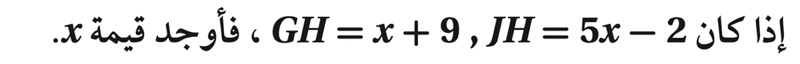 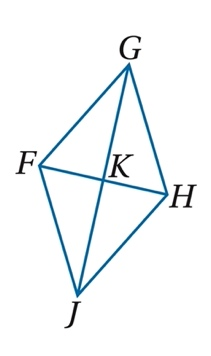 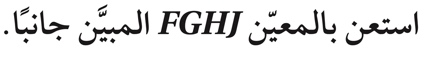  X و y ٢) اوجدي قيمة المتغيرين  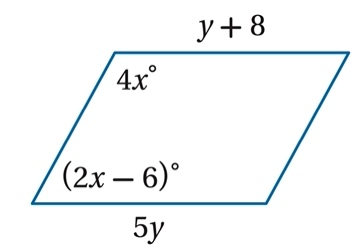 ٣) إذا كانت النقطة Q مركز المثلث ABC ، BE=9أوجدي BQ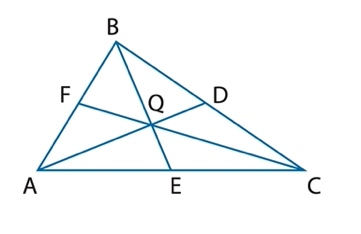 أوجدي QEالسؤال الأول : اختاري الإجابة الصحيحة  : (درجه لكل فقره )ضع علامة (✓) أمام العبارة الصحيحة وعلامة ( ✕ ) أمام العبارة الخاطئة فيما يلي :ضع علامة (✓) أمام العبارة الصحيحة وعلامة ( ✕ ) أمام العبارة الخاطئة فيما يلي :ضع علامة (✓) أمام العبارة الصحيحة وعلامة ( ✕ ) أمام العبارة الخاطئة فيما يلي :١قياس كل زاوية في المثلث المتطابق الاضلاع يساوي 60º(   )٢متوازي الاضلاع يكون دائماً مستطيل (   )٣يستعمل البرهان بالتناقض التبرير غير مباشر(   )٤ الزاويتان الحادتان في المثلث قائم الزاوية متكاملتان(   )٥ 180 مجموع قياسات زوايا المثلث º(   )٦يبعد مركز المثلث عن كل رأس من رؤوس المثلث ثلث طول القطعة المستقيمة الواصلة بين الرأس والضلع المقابل له(   )٧اذا كان قطر متوازي الاضلاع متعامدان فإنه معين(   )٨ زاويتا قاعدة شبة المنحرف متطابقتان(   )٩مجموع قياسات الزوايا الخارجية للمضلع المحدب هو  º 360(   )١٠ مجموع طولي أي ضلعين في مثلث اكبر من طول الضلع الثالث(   )١١قياس الزاوية الخارجية في مثلث يساوي مجموع قياس الزاويتين الداخليتين البعيدتين(   )١٢  m∠z   اكبر من قياسm∠x قياس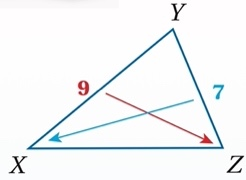 (   )السؤال الثاني :   اختر الاجابة الصحيحة :السؤال الثاني :   اختر الاجابة الصحيحة :السؤال الثاني :   اختر الاجابة الصحيحة :السؤال الثاني :   اختر الاجابة الصحيحة :السؤال الثاني :   اختر الاجابة الصحيحة :السؤال الثاني :   اختر الاجابة الصحيحة :1يصنف المثلث بالشكل المجاور بالنسبة لزواياه بأنه ..... 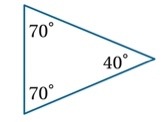 يصنف المثلث بالشكل المجاور بالنسبة لزواياه بأنه ..... يصنف المثلث بالشكل المجاور بالنسبة لزواياه بأنه ..... يصنف المثلث بالشكل المجاور بالنسبة لزواياه بأنه ..... يصنف المثلث بالشكل المجاور بالنسبة لزواياه بأنه ..... أحاد الزواياب منفرج الزاويةجـقائم الزاوية2     اذا كان طولا ضلعين في مثلث هما  3cm  ,7cm فما اصغر عدد طبيعي يمكن أن يمثل طول المضلع      اذا كان طولا ضلعين في مثلث هما  3cm  ,7cm فما اصغر عدد طبيعي يمكن أن يمثل طول المضلع      اذا كان طولا ضلعين في مثلث هما  3cm  ,7cm فما اصغر عدد طبيعي يمكن أن يمثل طول المضلع      اذا كان طولا ضلعين في مثلث هما  3cm  ,7cm فما اصغر عدد طبيعي يمكن أن يمثل طول المضلع      اذا كان طولا ضلعين في مثلث هما  3cm  ,7cm فما اصغر عدد طبيعي يمكن أن يمثل طول المضلع أ4cmب5cmجـ10cm3فما قياس الزاويتين ؟  𝟖𝟏 − 𝒙𝟗 , 42+3x  قياسا زاويتين متحالفتين في متوازي أضلاع همافما قياس الزاويتين ؟  𝟖𝟏 − 𝒙𝟗 , 42+3x  قياسا زاويتين متحالفتين في متوازي أضلاع همافما قياس الزاويتين ؟  𝟖𝟏 − 𝒙𝟗 , 42+3x  قياسا زاويتين متحالفتين في متوازي أضلاع همافما قياس الزاويتين ؟  𝟖𝟏 − 𝒙𝟗 , 42+3x  قياسا زاويتين متحالفتين في متوازي أضلاع همافما قياس الزاويتين ؟  𝟖𝟏 − 𝒙𝟗 , 42+3x  قياسا زاويتين متحالفتين في متوازي أضلاع هماأ81 , 99ب98 , 55جـ65 , 764تلتقي منصفات الزوايا للمثلث في نقطة تسمى ............. تلتقي منصفات الزوايا للمثلث في نقطة تسمى ............. تلتقي منصفات الزوايا للمثلث في نقطة تسمى ............. تلتقي منصفات الزوايا للمثلث في نقطة تسمى ............. تلتقي منصفات الزوايا للمثلث في نقطة تسمى ............. أمركز الدائرة الداخليةبمركز الدائرة الخارجيةجـمركز المثلث5  m∠1= في الشكل المجاور قيمة .............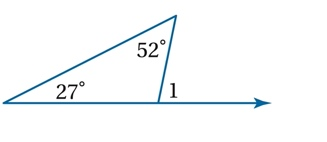   m∠1= في الشكل المجاور قيمة .............  m∠1= في الشكل المجاور قيمة .............  m∠1= في الشكل المجاور قيمة .............  m∠1= في الشكل المجاور قيمة .............أ70 ºب79 ºجـ60 º٦°135عدد أضلاع المنتظم المعطى مجموع قياسات زواياه هي    °135عدد أضلاع المنتظم المعطى مجموع قياسات زواياه هي    °135عدد أضلاع المنتظم المعطى مجموع قياسات زواياه هي    °135عدد أضلاع المنتظم المعطى مجموع قياسات زواياه هي    °135عدد أضلاع المنتظم المعطى مجموع قياسات زواياه هي    أ اضلاع6ب اضلاع9 جـ اضلاع8 ٧ :ABقياس 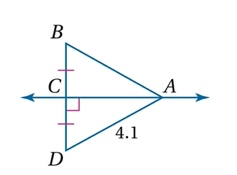  :ABقياس  :ABقياس  :ABقياس  :ABقياس أ4.1ب3.2جـ4.3٨المثلثان متطابقان حسب مسلمة ..............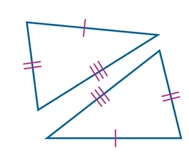 المثلثان متطابقان حسب مسلمة ..............المثلثان متطابقان حسب مسلمة ..............المثلثان متطابقان حسب مسلمة ..............المثلثان متطابقان حسب مسلمة ..............أSASبSSSجـAAS٩ ؟x   ما قيمة .FGJK  قطعة متوسطة لشبة المنحرفLH في الشكل المجاور، 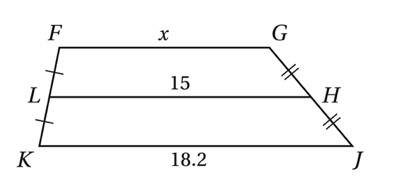  ؟x   ما قيمة .FGJK  قطعة متوسطة لشبة المنحرفLH في الشكل المجاور،  ؟x   ما قيمة .FGJK  قطعة متوسطة لشبة المنحرفLH في الشكل المجاور،  ؟x   ما قيمة .FGJK  قطعة متوسطة لشبة المنحرفLH في الشكل المجاور،  ؟x   ما قيمة .FGJK  قطعة متوسطة لشبة المنحرفLH في الشكل المجاور، أ8.9ب10.9جـ11.8١٠تتلقى الاعمدة المنصفة لأضلاع المثلث في نقطة تسمى ..........تتلقى الاعمدة المنصفة لأضلاع المثلث في نقطة تسمى ..........تتلقى الاعمدة المنصفة لأضلاع المثلث في نقطة تسمى ..........تتلقى الاعمدة المنصفة لأضلاع المثلث في نقطة تسمى ..........تتلقى الاعمدة المنصفة لأضلاع المثلث في نقطة تسمى ..........أمركز الدائرة الخارجيةبمركز الدائرة الداخليةجـمركز المثلث١١هي: T إحداثيات النقطة  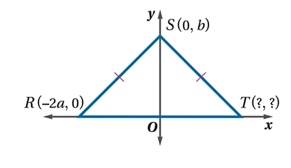 هي: T إحداثيات النقطة  هي: T إحداثيات النقطة  هي: T إحداثيات النقطة  هي: T إحداثيات النقطة  أ)2a,0)ب(a,0)جـ(0,a)١٢مجموع قياسات الزوايا الداخلية لخماسي ؟مجموع قياسات الزوايا الداخلية لخماسي ؟مجموع قياسات الزوايا الداخلية لخماسي ؟مجموع قياسات الزوايا الداخلية لخماسي ؟مجموع قياسات الزوايا الداخلية لخماسي ؟أ360 ºب450 ºجـ540 ºAABBمركز المثلث1نقطة تقاطع الارتفاعات في مثلثمركز الدائرة الخارجية للمثلث2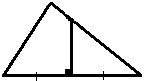 منصف الزاوية3هي نقطة التقاء الأعمدة المنصفة لأضلاع المثلثالعمود المنصف4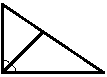 ملتقى الارتفاعات5هي نقطة التقاء القطع المتوسطة في المثلثالمملكة العربية السعوديةالمملكة العربية السعوديةالمملكة العربية السعوديةالمملكة العربية السعودية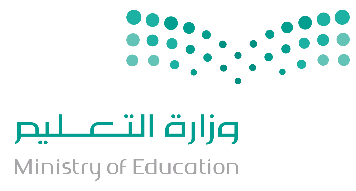 اليوم:اليوم:وزارة التعليموزارة التعليموزارة التعليموزارة التعليمالتاريخ:التاريخ:/  /1444 هـ/  /1444 هـ/  /1444 هـالإدارة العامة للتعليم الإدارة العامة للتعليم الإدارة العامة للتعليم الإدارة العامة للتعليم الزمن:الزمن:ساعاتان ونصساعاتان ونصساعاتان ونصمدرسةمدرسةمدرسةمدرسةعدد الصفحات:عدد الصفحات:٤٤٤اختبار الدور الأول للفصل الدراسي الثاني للصف اول ثانوي  للعام الدراسي 1445 هـ.اختبار الدور الأول للفصل الدراسي الثاني للصف اول ثانوي  للعام الدراسي 1445 هـ.اختبار الدور الأول للفصل الدراسي الثاني للصف اول ثانوي  للعام الدراسي 1445 هـ.اختبار الدور الأول للفصل الدراسي الثاني للصف اول ثانوي  للعام الدراسي 1445 هـ.اختبار الدور الأول للفصل الدراسي الثاني للصف اول ثانوي  للعام الدراسي 1445 هـ.اختبار الدور الأول للفصل الدراسي الثاني للصف اول ثانوي  للعام الدراسي 1445 هـ.اختبار الدور الأول للفصل الدراسي الثاني للصف اول ثانوي  للعام الدراسي 1445 هـ.اختبار الدور الأول للفصل الدراسي الثاني للصف اول ثانوي  للعام الدراسي 1445 هـ.اختبار الدور الأول للفصل الدراسي الثاني للصف اول ثانوي  للعام الدراسي 1445 هـ.اختبار الدور الأول للفصل الدراسي الثاني للصف اول ثانوي  للعام الدراسي 1445 هـ.اختبار الدور الأول للفصل الدراسي الثاني للصف اول ثانوي  للعام الدراسي 1445 هـ.الاسم / .....................................................................................الاسم / .....................................................................................الاسم / .....................................................................................الاسم / .....................................................................................الاسم / .....................................................................................الاسم / .....................................................................................الاسم / .....................................................................................الاسم / .....................................................................................الاسم / .....................................................................................الاسم / .....................................................................................الاسم / .....................................................................................الفصل / ...................................الشعبة/...........................................الفصل / ...................................الشعبة/...........................................الفصل / ...................................الشعبة/...........................................الفصل / ...................................الشعبة/...........................................الفصل / ...................................الشعبة/...........................................الفصل / ...................................الشعبة/...........................................الفصل / ...................................الشعبة/...........................................الفصل / ...................................الشعبة/...........................................الفصل / ...................................الشعبة/...........................................الفصل / ...................................الشعبة/...........................................الفصل / ...................................الشعبة/...........................................رقمرقمرقمالدرجة رقمًاالدرجة كتابةالدرجة كتابةاسم المصححةاسم المصححةاسم المراجعةاسم المراجعةاسم المدققةالسؤال الأولالسؤال الأولالسؤال الأولالسؤال الثانيالسؤال الثانيالسؤال الثانيالسؤال الثالثالسؤال الثالثالسؤال الثالثالدرجة النهائيةالدرجة النهائيةالدرجة النهائيةقياس الزاوية JKL  في الشكل المجاو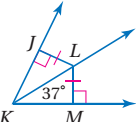 في الشكل المجاور الذي يمثل المستطيل اذا كانت قيمة    تساوي 40º , فان قيمة  تساوي :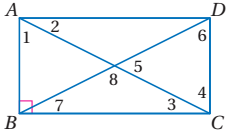 اذا كانت النقطة P مركز المثلث , AD = 15 ,ACE      PF=6فأن قيمة PC تساوي : 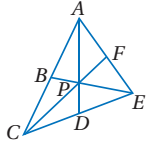 في الشكل المجاور , قياس الزاوية رقم 2 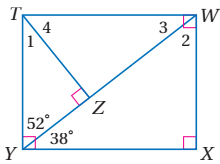 الزوايا التي قياساتها أكبر   في الشكل المجاور :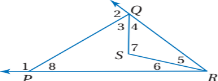 في الشكل المجاور  قيمة QP  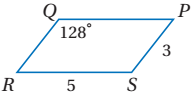 قيمة X في الشكل المجاور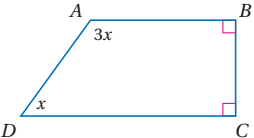 في الشكل المجاور لمتوازي الاضلاع قيمة R   في الشكل المجاور : سم قطعتين مستقيمتين متطابقتين غير المشار اليهما في الشكل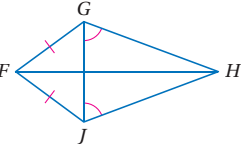 المقارنة بين الزاويتين : في الشكل المجاور 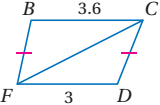 قياس AB في الشكل المجاور 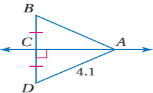 اذا كان العدد 6 عاملا للعدد n , فان 2 عامل للعدد n , الافتراض في العبارة السابقةالمقارنة بين  XY و WX في الشكل المجاور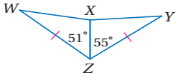 زوايا المثلث في المشكل المجاور مرتبة من الأصغر الى الأكبر 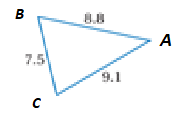 في الشكل المجاور سم زاويتين متطابقتين غير المشار اليهما في الشكلمجموع قياسات زوايا المثلث الداخليه اذا تطابقت أضلاع مثلث مع الاضلاع المناظرة لها في مثلث اخر , فان المثلثين يتطابق مثلثان اذا طابقت زاويتان وضلع غير محصور بينهما في المثلث الأول نظائرها في المثلث الاخر الشكل التالي يمثل 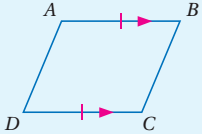 القياسات التالية : 3cm , 4cm , 8cm  هل تمثل أطوال أضلاع مثلثب)) اكتبي برهان ذا عمودين PKLM ∕ وHJKP ∕  المطلوب                                                                       السؤال الثالث :أ)أوجد قيمة X في الشكل المجاور ج)حدد اذا كانت القياسات المعطاه ممكن ان تكون اطوال اضلاع مثلث أم لا :30CM,16CM,15CM